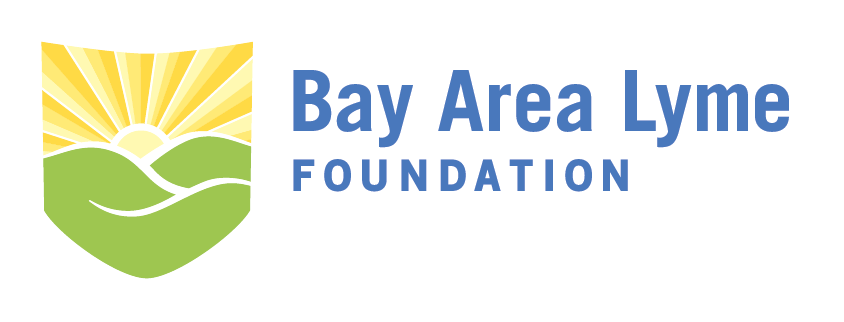 2021 Emerging Leader Award Grant ApplicationPlease complete the following application and send to award@bayarealyme.org by February 15, 2021. Include a research proposal of no more than 10 pages using the outline below. Applications longer than 10 pages (excluding pages required for biosketch or CV) will not be eligible for this grant. The award will be presented to the winner in late spring 2021 at our annual LymeAid event.For additional questions about application submissions, please contact the Bay Area Lyme Foundation offices at info@bayarealyme.org or by phone at (650) 530--2439.I. Contact InformationApplicant Name: ______________________________________________________________________________Applicant Title:________________________________________________________________________________Organization Affiliation:________________________________________________________________________Organization Type (circle one):  501(c)3 Public university        (170(c)) Other non--profit entityIf other please describe: ________________________________________________________________________Address:_________________________________________________________________________________________City:__________________________________________State:____________ZIP:_____________________________Email:___________________________________________________________________________________________Phone:_________________________________________Fax:______________________________________________II. Applicant Biosketch/CVAttach current CV or biosketch with application form.III. Title of Proposed Project:IV. Hypotheses and Specific Aims 
Please ensure the key deliverable or prototype can be completed in 12–18 months ($100K award) or 18-24 months ($250K award). The start date would be June or July 2021. V. Research Strategy and Methods Include an explanation of how the project would improve Lyme disease diagnosis or treatment.VI. Facilities and Resources Outline the facilities you have access to complete the key deliverable and resources provided or funded through the grant.VII. Project Timeline Include a timeline with major milestones to complete the project within 12–18 months ($100,000 grant) or 18-24 months ($250,000 grant) from award date.VIII. Project Budget Please outline the cost of the project including personnel, materials, and other resources required to complete the key deliverable(s). (Note: It is the policy of the Bay Area Lyme Foundation to pay no more than 5% of any grant towards overhead or indirect costs.)IX. Previous Projects that Support Proposed Work and Relevant Publications Provide a description of supporting work by the applicant and/or collaborators.X. Letter of Reference Application must include a letter of reference from your current supervising manager.